《乒乓球反手攻球技术——反手推挡》微课教学设计宜宾市兴文县共乐初级中学校  郭中友备注：教学设计应至少含教学目标、教学内容、教学过程等三个部分，如有其它内容，可自行补充增加。课程基本信息课程基本信息课程基本信息课程基本信息课程基本信息课程基本信息学科体育年级七年级学期秋期课题乒乓球反手攻球技术——反手推挡乒乓球反手攻球技术——反手推挡乒乓球反手攻球技术——反手推挡乒乓球反手攻球技术——反手推挡乒乓球反手攻球技术——反手推挡教科书书  名：体育与健康出版社：人民教育出版社               出版日期：2012年6月书  名：体育与健康出版社：人民教育出版社               出版日期：2012年6月书  名：体育与健康出版社：人民教育出版社               出版日期：2012年6月书  名：体育与健康出版社：人民教育出版社               出版日期：2012年6月书  名：体育与健康出版社：人民教育出版社               出版日期：2012年6月教学目标教学目标教学目标教学目标教学目标教学目标1.通过本次课的学习，让学生了解乒乓球反手推挡技术的地位，掌握其基本动作，领悟其技术要领和练习方法。2.使85%左右学生基本掌握正确的技术动作，提高学生的协调性。3.培养学生互帮互助和克服困难精神。1.通过本次课的学习，让学生了解乒乓球反手推挡技术的地位，掌握其基本动作，领悟其技术要领和练习方法。2.使85%左右学生基本掌握正确的技术动作，提高学生的协调性。3.培养学生互帮互助和克服困难精神。1.通过本次课的学习，让学生了解乒乓球反手推挡技术的地位，掌握其基本动作，领悟其技术要领和练习方法。2.使85%左右学生基本掌握正确的技术动作，提高学生的协调性。3.培养学生互帮互助和克服困难精神。1.通过本次课的学习，让学生了解乒乓球反手推挡技术的地位，掌握其基本动作，领悟其技术要领和练习方法。2.使85%左右学生基本掌握正确的技术动作，提高学生的协调性。3.培养学生互帮互助和克服困难精神。1.通过本次课的学习，让学生了解乒乓球反手推挡技术的地位，掌握其基本动作，领悟其技术要领和练习方法。2.使85%左右学生基本掌握正确的技术动作，提高学生的协调性。3.培养学生互帮互助和克服困难精神。1.通过本次课的学习，让学生了解乒乓球反手推挡技术的地位，掌握其基本动作，领悟其技术要领和练习方法。2.使85%左右学生基本掌握正确的技术动作，提高学生的协调性。3.培养学生互帮互助和克服困难精神。教学内容教学内容教学内容教学内容教学内容教学内容教学重点：掌握正确的击球点（高点前期，高点期）
教学难点：整个击球过程中身体的协调配合。教学重点：掌握正确的击球点（高点前期，高点期）
教学难点：整个击球过程中身体的协调配合。教学重点：掌握正确的击球点（高点前期，高点期）
教学难点：整个击球过程中身体的协调配合。教学重点：掌握正确的击球点（高点前期，高点期）
教学难点：整个击球过程中身体的协调配合。教学重点：掌握正确的击球点（高点前期，高点期）
教学难点：整个击球过程中身体的协调配合。教学重点：掌握正确的击球点（高点前期，高点期）
教学难点：整个击球过程中身体的协调配合。教学过程教学过程教学过程教学过程教学过程教学过程导：播放卡通视屏《反手推挡》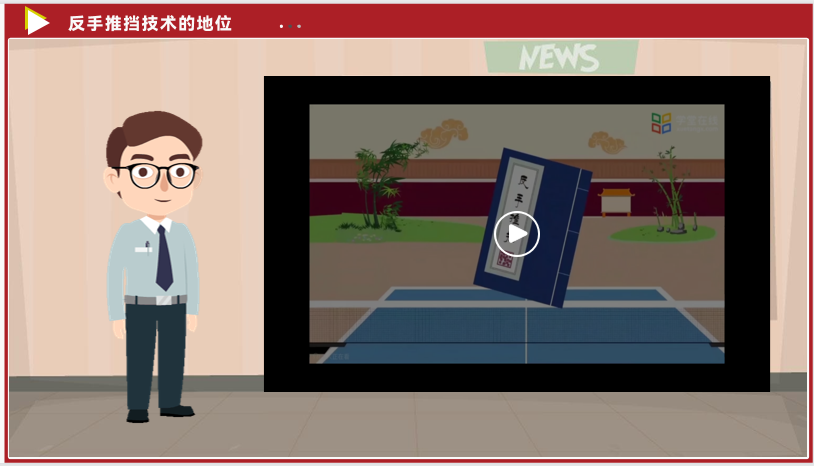 【设计意图】通过动画视频，直观生动形象的向学生讲解“反手推挡”，让学生了解反手推挡技术是乒乓球最基础技术之一，过硬的技术本领对形成完备的技术体系十分重要。学：反手推挡的基本动作结合图片、动作演示视频讲解“反手推挡的基本动作”：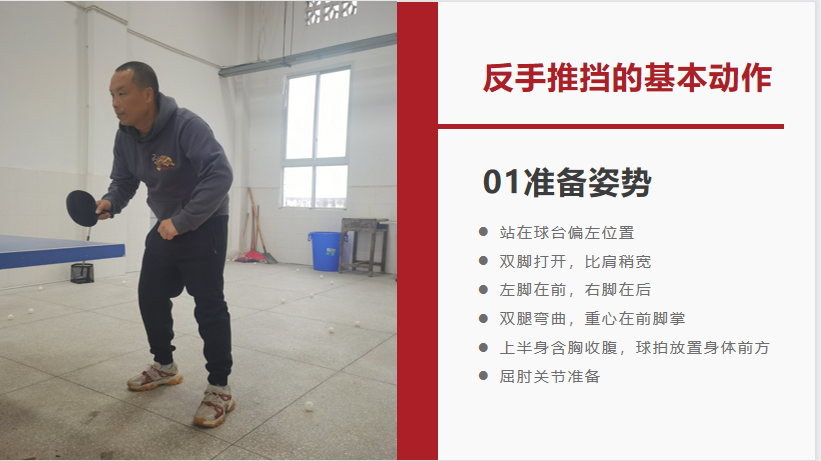 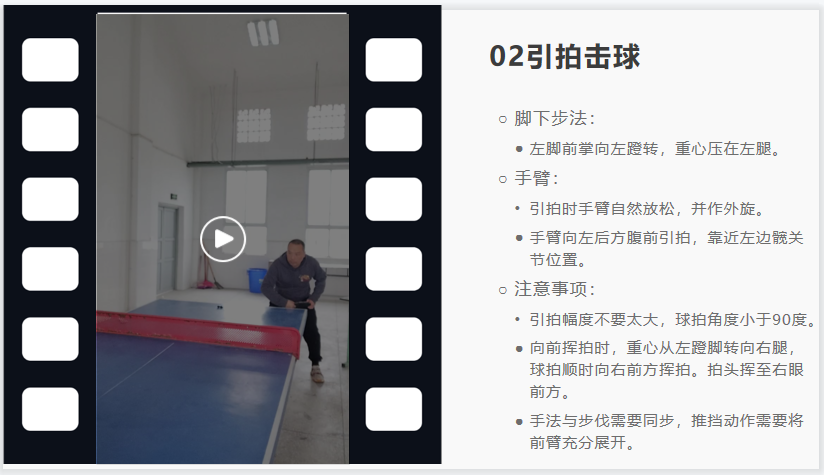 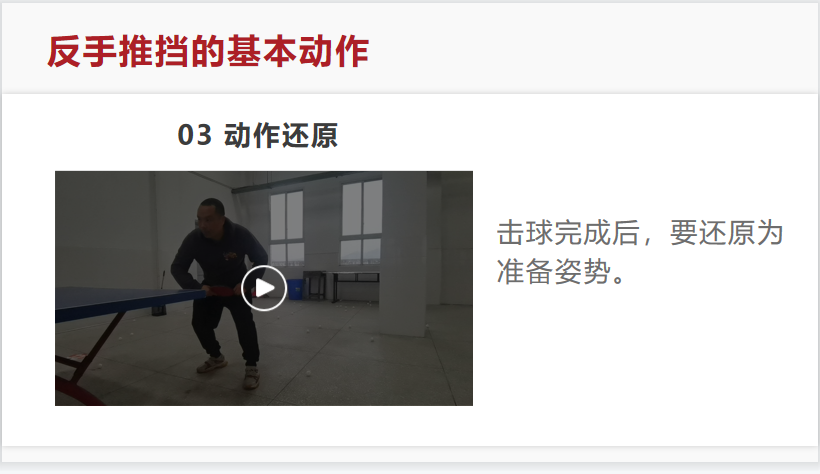 【设计意图】教师提前录制示范动作视频，结合图片和视频，直观形象的讲解“反手推挡的基本动作”，帮助学生掌握反手推挡的基本动作。悟：反手推挡的击球时间和击球部位结合动画视频、动作演示视频讲解“反手推挡的击球时间和击球部位”：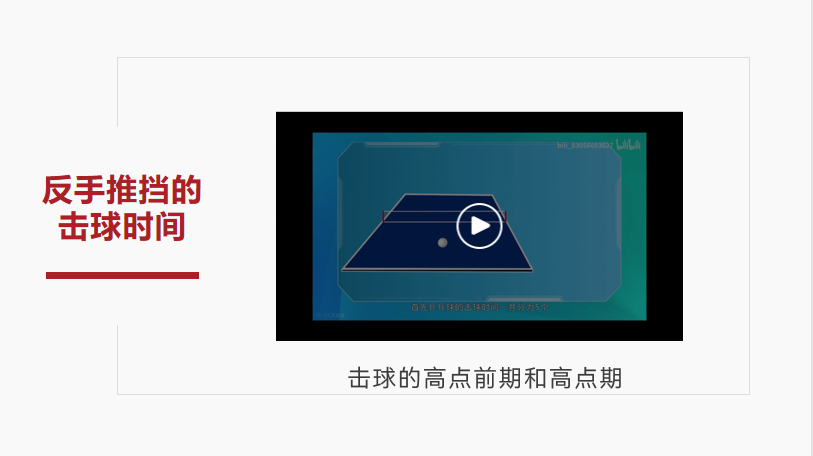 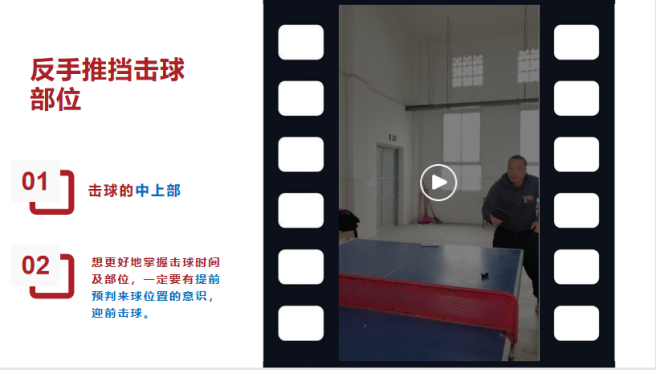 【设计意图】结合动画、动作示范，直观形象的讲解，在调动学生学习兴趣的同时，帮助学生领悟反手推挡的击球时间和击球部位，增强学生提前预判来球位置的意识，迎前击球。行：反手推挡的练习方法结合动作演示视频介绍“反手推挡的练习方法”：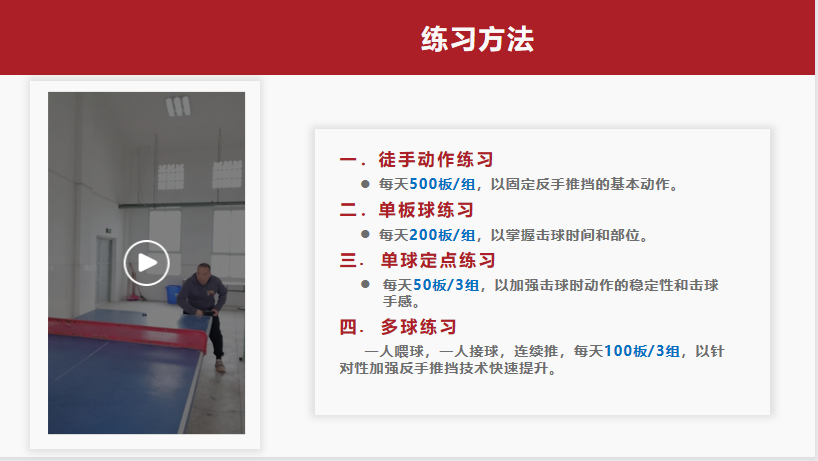 【设计意图】结合动作示范，直观形象的介绍练习方法，通过徒手动作练习、单板球练习、单球定点练习和多球练习等多种方法的练习，在增强趣味性的同时，有针对性加强反手推挡技术快速提升。结：教师总结本节微课教学内容。通过刚才的学习，我们了解了“反手推挡”的地位，学习了“反手推挡”的基本动作，知道了“反手推挡”的击球时间及部位，掌握了“反手推挡”的练习方法，希望大家在以后多加练习，提高自己“反手推挡”的技术和能力。导：播放卡通视屏《反手推挡》【设计意图】通过动画视频，直观生动形象的向学生讲解“反手推挡”，让学生了解反手推挡技术是乒乓球最基础技术之一，过硬的技术本领对形成完备的技术体系十分重要。学：反手推挡的基本动作结合图片、动作演示视频讲解“反手推挡的基本动作”：【设计意图】教师提前录制示范动作视频，结合图片和视频，直观形象的讲解“反手推挡的基本动作”，帮助学生掌握反手推挡的基本动作。悟：反手推挡的击球时间和击球部位结合动画视频、动作演示视频讲解“反手推挡的击球时间和击球部位”：【设计意图】结合动画、动作示范，直观形象的讲解，在调动学生学习兴趣的同时，帮助学生领悟反手推挡的击球时间和击球部位，增强学生提前预判来球位置的意识，迎前击球。行：反手推挡的练习方法结合动作演示视频介绍“反手推挡的练习方法”：【设计意图】结合动作示范，直观形象的介绍练习方法，通过徒手动作练习、单板球练习、单球定点练习和多球练习等多种方法的练习，在增强趣味性的同时，有针对性加强反手推挡技术快速提升。结：教师总结本节微课教学内容。通过刚才的学习，我们了解了“反手推挡”的地位，学习了“反手推挡”的基本动作，知道了“反手推挡”的击球时间及部位，掌握了“反手推挡”的练习方法，希望大家在以后多加练习，提高自己“反手推挡”的技术和能力。导：播放卡通视屏《反手推挡》【设计意图】通过动画视频，直观生动形象的向学生讲解“反手推挡”，让学生了解反手推挡技术是乒乓球最基础技术之一，过硬的技术本领对形成完备的技术体系十分重要。学：反手推挡的基本动作结合图片、动作演示视频讲解“反手推挡的基本动作”：【设计意图】教师提前录制示范动作视频，结合图片和视频，直观形象的讲解“反手推挡的基本动作”，帮助学生掌握反手推挡的基本动作。悟：反手推挡的击球时间和击球部位结合动画视频、动作演示视频讲解“反手推挡的击球时间和击球部位”：【设计意图】结合动画、动作示范，直观形象的讲解，在调动学生学习兴趣的同时，帮助学生领悟反手推挡的击球时间和击球部位，增强学生提前预判来球位置的意识，迎前击球。行：反手推挡的练习方法结合动作演示视频介绍“反手推挡的练习方法”：【设计意图】结合动作示范，直观形象的介绍练习方法，通过徒手动作练习、单板球练习、单球定点练习和多球练习等多种方法的练习，在增强趣味性的同时，有针对性加强反手推挡技术快速提升。结：教师总结本节微课教学内容。通过刚才的学习，我们了解了“反手推挡”的地位，学习了“反手推挡”的基本动作，知道了“反手推挡”的击球时间及部位，掌握了“反手推挡”的练习方法，希望大家在以后多加练习，提高自己“反手推挡”的技术和能力。导：播放卡通视屏《反手推挡》【设计意图】通过动画视频，直观生动形象的向学生讲解“反手推挡”，让学生了解反手推挡技术是乒乓球最基础技术之一，过硬的技术本领对形成完备的技术体系十分重要。学：反手推挡的基本动作结合图片、动作演示视频讲解“反手推挡的基本动作”：【设计意图】教师提前录制示范动作视频，结合图片和视频，直观形象的讲解“反手推挡的基本动作”，帮助学生掌握反手推挡的基本动作。悟：反手推挡的击球时间和击球部位结合动画视频、动作演示视频讲解“反手推挡的击球时间和击球部位”：【设计意图】结合动画、动作示范，直观形象的讲解，在调动学生学习兴趣的同时，帮助学生领悟反手推挡的击球时间和击球部位，增强学生提前预判来球位置的意识，迎前击球。行：反手推挡的练习方法结合动作演示视频介绍“反手推挡的练习方法”：【设计意图】结合动作示范，直观形象的介绍练习方法，通过徒手动作练习、单板球练习、单球定点练习和多球练习等多种方法的练习，在增强趣味性的同时，有针对性加强反手推挡技术快速提升。结：教师总结本节微课教学内容。通过刚才的学习，我们了解了“反手推挡”的地位，学习了“反手推挡”的基本动作，知道了“反手推挡”的击球时间及部位，掌握了“反手推挡”的练习方法，希望大家在以后多加练习，提高自己“反手推挡”的技术和能力。导：播放卡通视屏《反手推挡》【设计意图】通过动画视频，直观生动形象的向学生讲解“反手推挡”，让学生了解反手推挡技术是乒乓球最基础技术之一，过硬的技术本领对形成完备的技术体系十分重要。学：反手推挡的基本动作结合图片、动作演示视频讲解“反手推挡的基本动作”：【设计意图】教师提前录制示范动作视频，结合图片和视频，直观形象的讲解“反手推挡的基本动作”，帮助学生掌握反手推挡的基本动作。悟：反手推挡的击球时间和击球部位结合动画视频、动作演示视频讲解“反手推挡的击球时间和击球部位”：【设计意图】结合动画、动作示范，直观形象的讲解，在调动学生学习兴趣的同时，帮助学生领悟反手推挡的击球时间和击球部位，增强学生提前预判来球位置的意识，迎前击球。行：反手推挡的练习方法结合动作演示视频介绍“反手推挡的练习方法”：【设计意图】结合动作示范，直观形象的介绍练习方法，通过徒手动作练习、单板球练习、单球定点练习和多球练习等多种方法的练习，在增强趣味性的同时，有针对性加强反手推挡技术快速提升。结：教师总结本节微课教学内容。通过刚才的学习，我们了解了“反手推挡”的地位，学习了“反手推挡”的基本动作，知道了“反手推挡”的击球时间及部位，掌握了“反手推挡”的练习方法，希望大家在以后多加练习，提高自己“反手推挡”的技术和能力。导：播放卡通视屏《反手推挡》【设计意图】通过动画视频，直观生动形象的向学生讲解“反手推挡”，让学生了解反手推挡技术是乒乓球最基础技术之一，过硬的技术本领对形成完备的技术体系十分重要。学：反手推挡的基本动作结合图片、动作演示视频讲解“反手推挡的基本动作”：【设计意图】教师提前录制示范动作视频，结合图片和视频，直观形象的讲解“反手推挡的基本动作”，帮助学生掌握反手推挡的基本动作。悟：反手推挡的击球时间和击球部位结合动画视频、动作演示视频讲解“反手推挡的击球时间和击球部位”：【设计意图】结合动画、动作示范，直观形象的讲解，在调动学生学习兴趣的同时，帮助学生领悟反手推挡的击球时间和击球部位，增强学生提前预判来球位置的意识，迎前击球。行：反手推挡的练习方法结合动作演示视频介绍“反手推挡的练习方法”：【设计意图】结合动作示范，直观形象的介绍练习方法，通过徒手动作练习、单板球练习、单球定点练习和多球练习等多种方法的练习，在增强趣味性的同时，有针对性加强反手推挡技术快速提升。结：教师总结本节微课教学内容。通过刚才的学习，我们了解了“反手推挡”的地位，学习了“反手推挡”的基本动作，知道了“反手推挡”的击球时间及部位，掌握了“反手推挡”的练习方法，希望大家在以后多加练习，提高自己“反手推挡”的技术和能力。